Microsoft Teams meetings will not take place when your child’s class is openThis timetable is for children who are learning from home and is designed to cover learning between 14th June until 19th July. Each week, please follow the same structure and learning links below, working systematically through the lessons for each area of learning.Microsoft Teams meetings will not take place when your child’s class is openThis timetable is for children who are learning from home and is designed to cover learning between 14th June until 19th July. Each week, please follow the same structure and learning links below, working systematically through the lessons for each area of learning.Microsoft Teams meetings will not take place when your child’s class is openThis timetable is for children who are learning from home and is designed to cover learning between 14th June until 19th July. Each week, please follow the same structure and learning links below, working systematically through the lessons for each area of learning.Microsoft Teams meetings will not take place when your child’s class is openThis timetable is for children who are learning from home and is designed to cover learning between 14th June until 19th July. Each week, please follow the same structure and learning links below, working systematically through the lessons for each area of learning.Microsoft Teams meetings will not take place when your child’s class is openThis timetable is for children who are learning from home and is designed to cover learning between 14th June until 19th July. Each week, please follow the same structure and learning links below, working systematically through the lessons for each area of learning.Microsoft Teams meetings will not take place when your child’s class is openThis timetable is for children who are learning from home and is designed to cover learning between 14th June until 19th July. Each week, please follow the same structure and learning links below, working systematically through the lessons for each area of learning.Microsoft Teams meetings will not take place when your child’s class is openThis timetable is for children who are learning from home and is designed to cover learning between 14th June until 19th July. Each week, please follow the same structure and learning links below, working systematically through the lessons for each area of learning.Microsoft Teams meetings will not take place when your child’s class is openThis timetable is for children who are learning from home and is designed to cover learning between 14th June until 19th July. Each week, please follow the same structure and learning links below, working systematically through the lessons for each area of learning.Microsoft Teams meetings will not take place when your child’s class is openThis timetable is for children who are learning from home and is designed to cover learning between 14th June until 19th July. Each week, please follow the same structure and learning links below, working systematically through the lessons for each area of learning.Microsoft Teams meetings will not take place when your child’s class is openThis timetable is for children who are learning from home and is designed to cover learning between 14th June until 19th July. Each week, please follow the same structure and learning links below, working systematically through the lessons for each area of learning.9:20-9:409:40-10:30Brain Break     https://www.bbc.co.uk/teach/supermovers/ks1-collection/zbr4scw11:00--12:00 Lunchtime   12:00-1:201:20-2:002:00-2:452:45-3:00MondayPhonicsLink:   https://www.youtube.com/playlist?list=PLuGr6z2H2KNHBEmnfCUosDI_VQdDuYNG_Lesson: Please work through the Summer Term Reception lessons and complete one each day. Reading Phonics Play 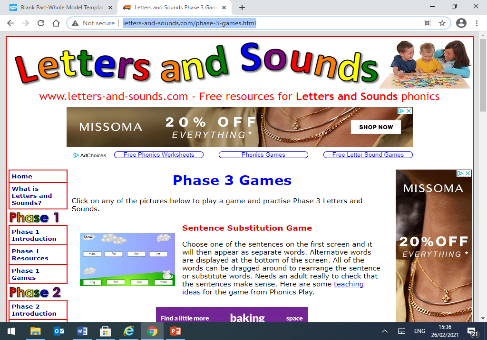 Link:   http://www.letters-and-sounds.com/phase-3-games.htmlLesson: Please work through the games selecting a new game each time (Phase 3 games and sounds).  Brain Break     https://www.bbc.co.uk/teach/supermovers/ks1-collection/zbr4scwReading Bug club : Read Books and word sets 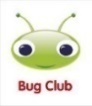 Lunchtime   12:00-1:20Understanding The WorldOak Academy 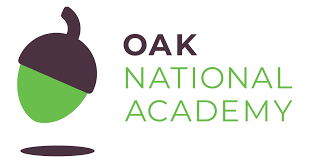 Link:      https://classroom.thenational.academy/units/summer-9d8dUnit: SummerLesson:   Please complete a lesson each week. CHILD INITIATED LEARNINGThe children can choose their own toy/learning activity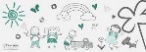 Story TimePick your favourite story or read your school books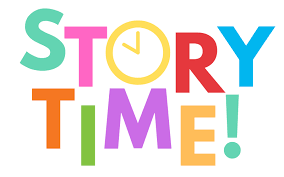 TuesdayPhonicsLink:   https://www.youtube.com/playlist?list=PLuGr6z2H2KNHBEmnfCUosDI_VQdDuYNG_Lesson: Please work through the Summer Term Reception lessons and complete one each day.Literacy Oak Academy Link: https://classroom.thenational.academy/units/goldilocks-and-the-three-bears-1138Unit:  Goldilocks and the Three BearsLesson: Please complete one lesson. Brain Break     https://www.bbc.co.uk/teach/supermovers/ks1-collection/zbr4scwWritingCan you write a simple sentence using the digraphs we have been learning? Please see pictures below for examples: 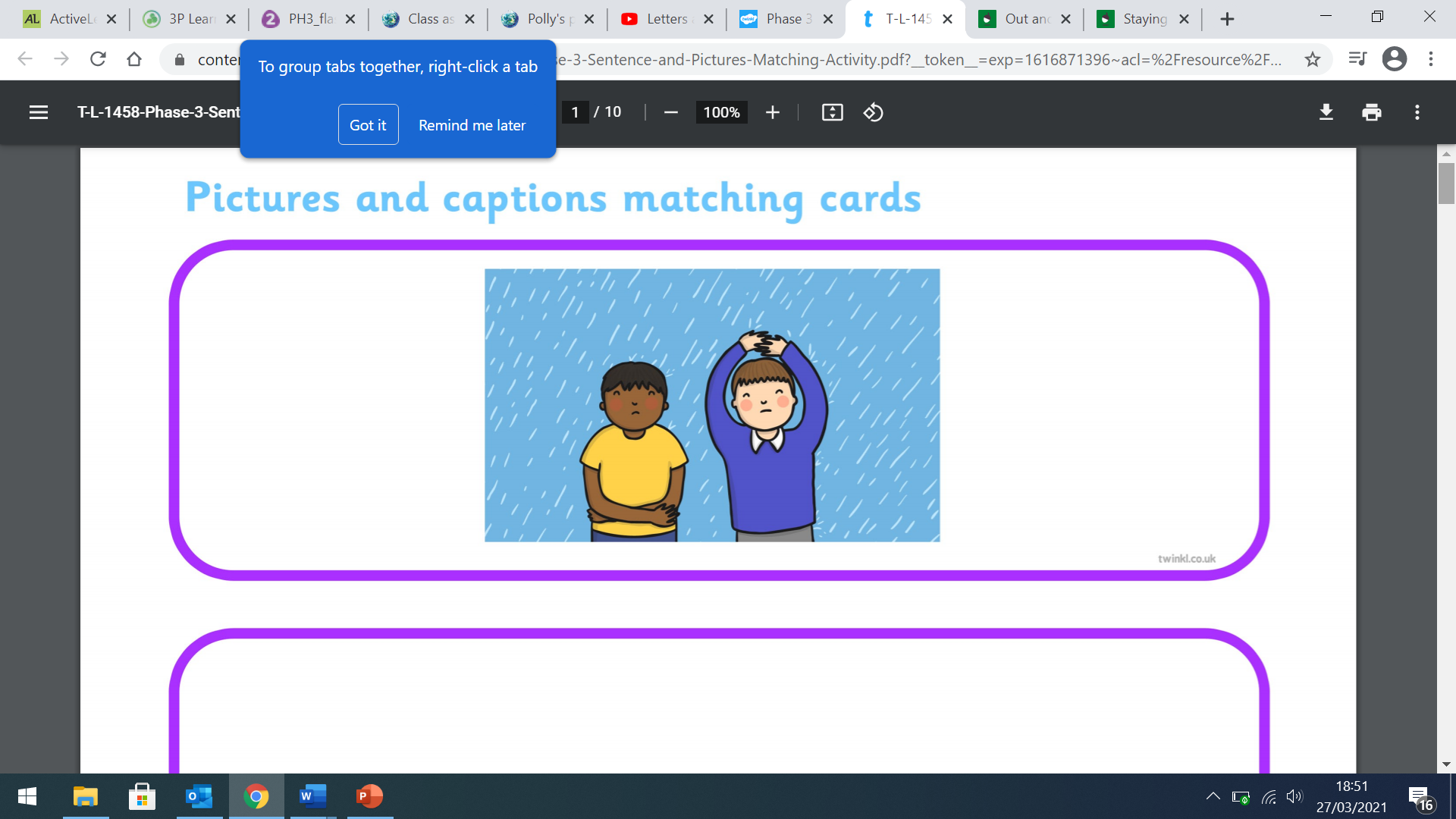 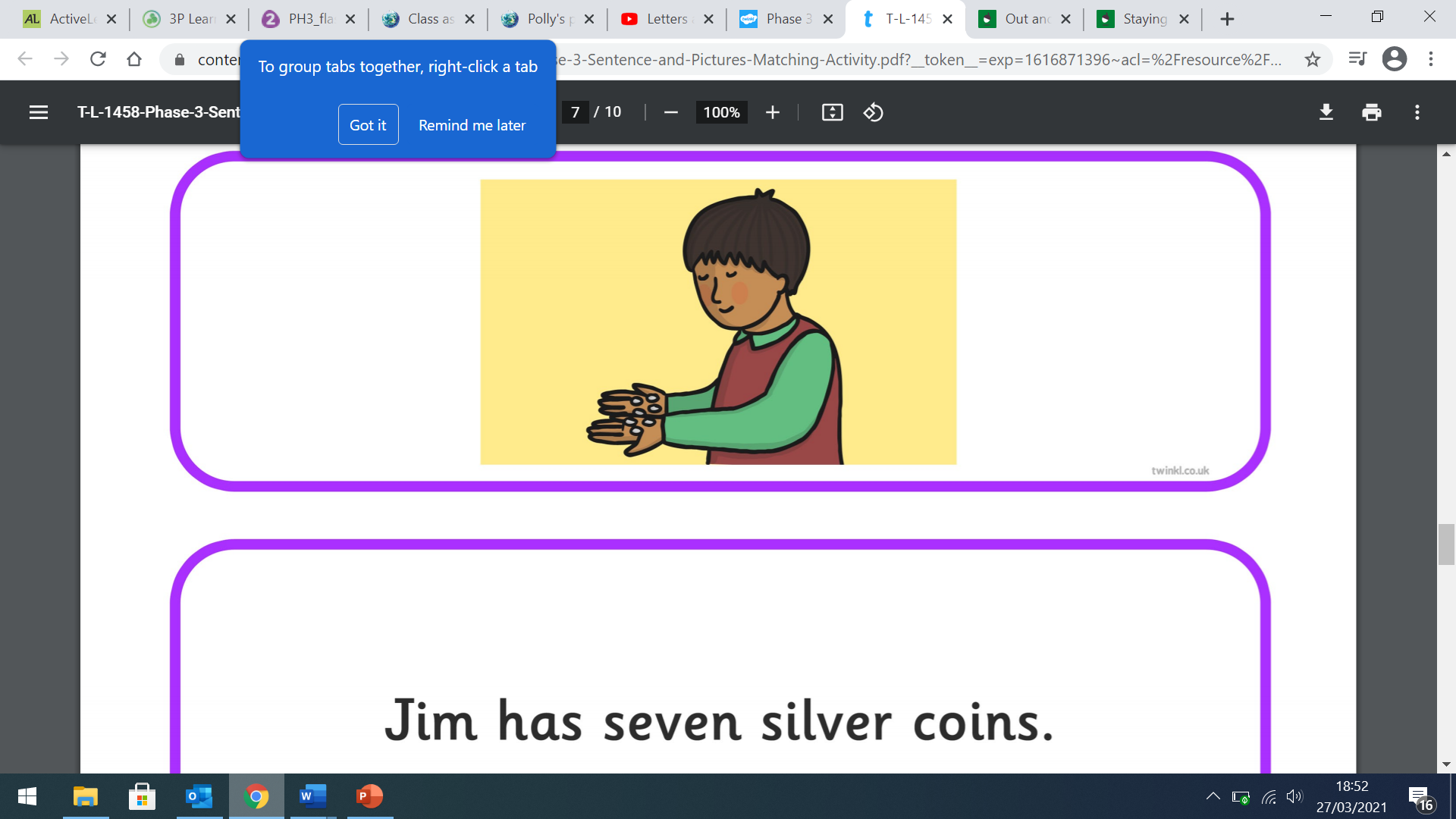 e.g. Mark and Carl got wet in the rain. Jim has seven silver coins. Can you find some pictures to write a sentence about?Can you write your tricky words?  the, to, I, no, go, was, he, she, we, me, be, all, are.Lunchtime   12:00-1:20D and T/Art/UTWCan you complete one activity a week. Please see the activities below:Can you make a sunshine?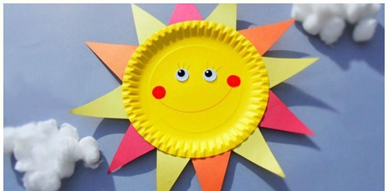 Can you paint a picture of your garden?Can you make a paper plate crab?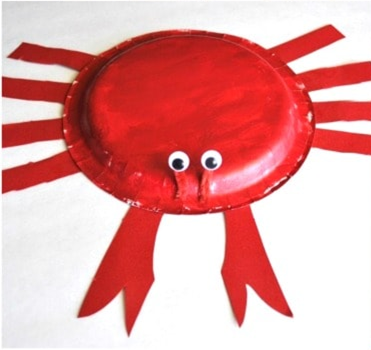 Can you make fish?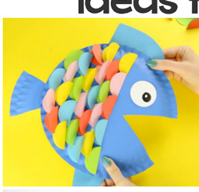 Can you notice any changes outside during the summer?Can you make your own ice lolly?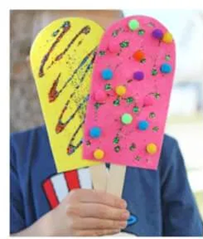 CHILD INITIATED LEARNINGThe children can choose their own toy/learning activity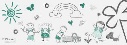 Story TimePick your favourite story or read your school booksWednesdayPhonics Play Link:   https://www.youtube.com/playlist?list=PLuGr6z2H2KNHBEmnfCUosDI_VQdDuYNG_Lesson: Please work through the Summer Term Reception lessons and complete one each day.MathsOak Academy Link:     https://classroom.thenational.academy/units/addition-and-subtraction-within-20-14daUnit:    Addition and Subtraction within 20Lesson: Please complete one lesson. Brain Break     https://www.bbc.co.uk/teach/supermovers/ks1-collection/zbr4scwMathsMathletics activity 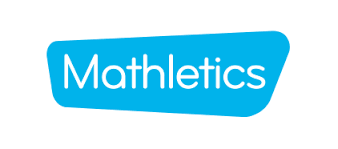 Lunchtime   12:00-1:20PSHEOak Academy Link:   https://classroom.thenational.academy/units/same-and-different-1674Unit: Same and DifferentLesson:    Please complete a lesson each week. CHILD INITIATED LEARNINGThe children can choose their own toy/learning activity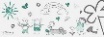 Story TimePick your favourite story or read your school booksThursdayPhonicsLink:   https://www.youtube.com/playlist?list=PLuGr6z2H2KNHBEmnfCUosDI_VQdDuYNG_Lesson: Please work through the Summer Term Reception lessons and complete one each day.Literacy Oak Academy Link: https://classroom.thenational.academy/units/goldilocks-and-the-three-bears-1138Unit:  Goldilocks and the Three BearsLesson: Please complete one lesson.Brain Break     https://www.bbc.co.uk/teach/supermovers/ks1-collection/zbr4scwReading Phonics Game (2do)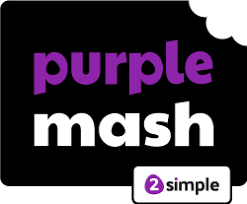 Lunchtime   12:00-1:20Computing Purple Mash (2do)CHILD INITIATED LEARNINGThe children can choose their own toy/learning activity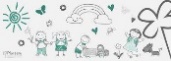 Story TimePick your favourite story or read your school booksFriday- https://www.youtube.com/playlist?list=PLuGr6z2H2KNHBEmnfCUosDI_VQdDuYNG_Lesson: Please work through the Summer Term Reception lessons and complete one each day.MathsOak Academy Link:     https://classroom.thenational.academy/units/addition-and-subtraction-within-20-14daUnit:    Addition and Subtraction within 20Lesson: Please complete one lesson.Brain Break     https://www.bbc.co.uk/teach/supermovers/ks1-collection/zbr4scwMathsMathletics activity Lunchtime   12:00-1:20MusicOak Academy Link:      https://classroom.thenational.academy/units/journeys-and-adventures-03a3Unit: Journey and adventuresLesson:  Please complete one lesson each week.GOLDEN TIMEActivity of choice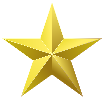 Story TimePick your favourite story or read your school books